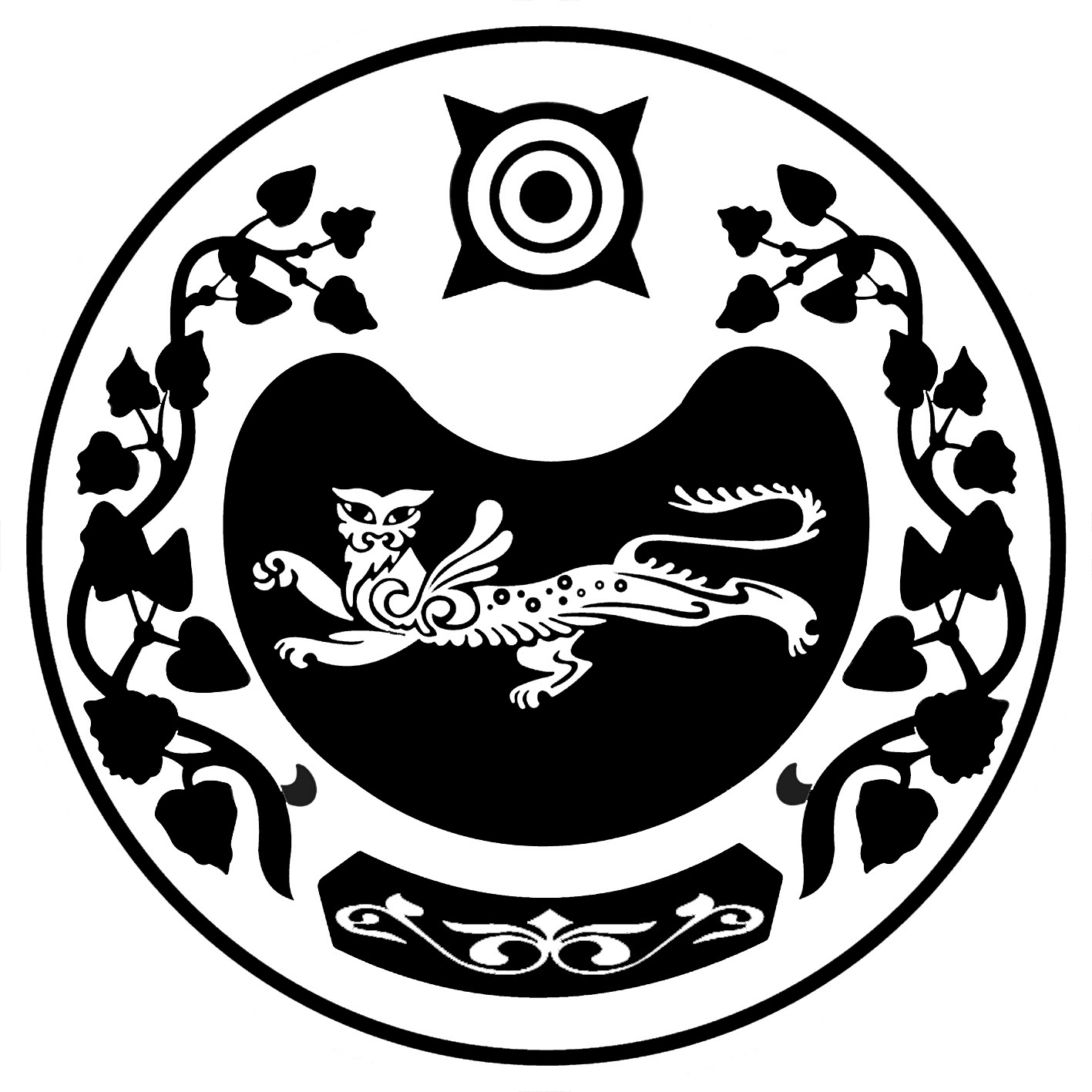 Р А С П О Р Я Ж Е Н И Еот 09.01.2020г.                                                                                                             №  1 -раал Сапогов  О проведении крещенских купаний.       Для упорядочения организации и обеспечения безопасности и правопорядка при проведении мероприятия  крещенских купаний в ночь с 18 января на 19 января 2020 года во время проведения праздника Крещение Господне, в соответствии с Федеральным законом от  6 октября 2003 года «Об общих принципах организации местного самоуправления в Российской Федерации», руководствуясь Уставом муниципального образования Сапоговский сельсовет.1.  Определить местом купания центральный переезд первой протоки реки Абакан              1,3 км. южнее аала Сапогов.    2.  Запретить купание в других местах.3. Рекомендовать начальнику ОМВД  России по Усть-Абаканскому району организовать дежурство участкового уполномоченного полиции для обеспечения охраны общественного порядка в месте проведения крещенских купаний  на время мероприятия (с 23:00 18.01.2020  до 03:00 19.01.2020 г.).4. Рекомендовать Главному врачу ГБУЗ РХ «Усть-Абаканская районная больница» Трефиловой Е.В. обеспечить нахождение экипажа скорой помощи в месте крещенских купаний для оказания медицинской помощи в случае необходимости, на время мероприятия (с 23:00 18.01.2020  до 03:00 19.01.2020 г.). 5. Специалисту 1 категории администрации Сапоговского сельсовета Толокнову Д.В. обеспечить дежурство специалистов администрации на время проведения мероприятия, оборудовать место для купания на протоке реки Абакан.    6. Контроль за исполнением данного распоряжения оставляю за собой.7.  Распоряжение вступает в силу со дня его опубликования.Глава Сапоговского сельсовета                                                                Данилов Ю.М.РОССИЯ ФЕДЕРАЦИЯЗЫХАКАС РЕСПУБЛИКАЗЫАFБАН ПИЛТIPI АЙМААСАПОГОВ  ААЛУСТАF - ПАСТААРОССИЙСКАЯ ФЕДЕРАЦИЯРЕСПУБЛИКА ХАКАСИЯУСТЬ-АБАКАНСКИЙ РАЙОНАДМИНИСТРАЦИЯСАПОГОВСКОГО СЕЛЬСОВЕТА